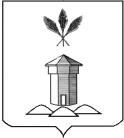 АДМИНИСТРАЦИЯ БАБУШКИНСКОГО МУНИЦИПАЛЬНОГО ОКРУГА ВОЛОГОДСКОЙ ОБЛАСТИПОСТАНОВЛЕНИЕ20.10.2023 года                                                                                          № 887с.им. БабушкинаО внесении изменений в постановление администрации Бабушкинского муниципального округа от 31.01.2023 года №95 «Об утверждении Положения о комиссии по соблюдению требований к служебному поведению муниципальных служащих администрации Бабушкинского муниципального округа Вологодской области и урегулированию конфликта интересов». 	В соответствии с Указом Президента Российской Федерации от 01.07.2010 года № 821 «О комиссиях по соблюдению требований к служебному поведению федеральных государственных гражданских служащих и урегулированию конфликта интересов», ст. 6, 11 Федерального закона от 25 декабря 2008 года №273-ФЗ «О противодействии коррупции», ст. 14.1 Федерального закона от 02 марта 2007 года № 25-ФЗ «О муниципальной службе в Российской Федерации», ст. 4.1 Закона Вологодской области от 09 октября 2007 года № 1663-ОЗ «О регулировании некоторых вопросов муниципальной службы в Вологодской области» Российской Федерации, руководствуясь Уставом Бабушкинского муниципального округа,              	ПОСТАНОВЛЯЮ:	1. Состав комиссии по соблюдению требований к служебному поведению муниципальных служащих администрации Бабушкинского муниципального округа Вологодской области и урегулированию конфликта интересов, утвержденный постановлением администрации Бабушкинского муниципального округа от 31.01.2023 года №95 изложить в новой редакции согласно приложению 2 к настоящему постановлению; 	2. Настоящее постановление подлежит размещению на официальном сайте Бабушкинского муниципального округа в информационно-телекоммуникационной сети «Интернет», вступает в силу со дня подписания.	3. Контроль за выполнением настоящего постановления оставляю за собой.		Глава округа                                                                          Т.С. Жирохова                        Утвержден постановлением Администрации Бабушкинского муниципального округаот 31.01.2023г. № 95(приложение 2)Состав комиссии по соблюдению требований к служебному поведению муниципальных служащих администрации Бабушкинского муниципального округа Вологодской области и урегулированию конфликта интересов	Метеньканич Екатерина Игоревна, заместитель Главы Бабушкинского муниципального округа, председатель комиссии;	Чежина Людмила Владимировна, начальник Управления делами и обеспечения деятельности администрации округа, заместитель председателя комиссии; 	Едемская Людмила Васильевна, начальник Управления правового и кадрового обеспечения администрации Бабушкинского муниципального округа, секретарь комиссии.	Члены комиссии:	Грибушина Елена Васильевна, консультант по юридическим вопросам Управления правового и кадрового обеспечения администрации округа, член комиссии;		Манойлова Марина Евгеньевна, консультант по юридическим вопросам Управления правового и кадрового обеспечения администрации округа, член комиссии;	 	Голубцова Любовь Владимировна, председатель филиала Союза пенсионеров России с.им. Бабушкина (по согласованию);	Кускова Анна Владимировна, председатель Общественного совета при администрации округа (по согласованию);	Шишебарова Александра Дмитриевна, председатель районного Совета ветеранов (пенсионеров) войны, труда, вооруженных сил и правоохранительных органов (по согласованию); 	представитель Управления по профилактике коррупционных правонарушений Правительства области (без указания персональных данных).